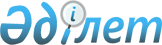 Қазақстан Республикасы Үкiметiнiң 1996 жылғы 13 тамыздағы N 1005 қаулысына өзгертулер енгiзу туралыҚазақстан Республикасы Үкiметiнiң Қаулысы 1996 жылғы 7 қазан N 1236
     Қазақстан Республикасының Үкiметi қаулы етедi:
     "Қазақстан Республикасының Үкiметi Аппаратының мемлекеттiк 
қызметшiлерiне бiлiктiлiк сыныптарын беру туралы" Қазақстан Республикасы 
Үкiметiнiң 1996 жылғы 13 тамыздағы N 1005 қаулысына мынадай өзгертулер 
енгiзiлсiн: 
     
     1-тармақтан Қонысбаев А.М.    - Қазақстан Республикасы
                                     Парламентiндегi Үкiмет өкiлi
     2-тармақтан Әбiлғазин К.Ә.    - Қазақстан Республикасының
                                     Премьер-Министрi орынбасарының
                                     кеңесшiсi
     3-тармақтан Зенков С.А.       - Қорғаныс және құқық тәртiбi
                                     бөлiмiнiң консультанты
     4-тармақтан Әбдiлманов А.К.   - Қорғаныс және құқық тәртiбi
                                     бөлiмiнiң референтi
     4-тармақтан Үсенов А.Н.       - Қазақстан Республикасының
                                     Үкiметi Кеңсесiнiң референтi
алынып тасталсын.

     Қазақстан Республикасының
         Премьер-Министрi 
     
      
      


					© 2012. Қазақстан Республикасы Әділет министрлігінің «Қазақстан Республикасының Заңнама және құқықтық ақпарат институты» ШЖҚ РМК
				